                                                   Základná škola s materskou školou P.V. Rovnianka  Dolný Hričov 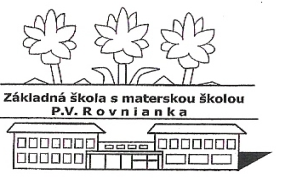                                                                           Školská 248,   013 41 Dolný Hričov                                                                Telefón :  +421/415572133     E-mail: zsdhricov@azet.sk     Internet:  www.zsdhricov.sk                                 Plán podujatí na mesiac september 2021                                                                                                                                                       Zodpovední pedagógovia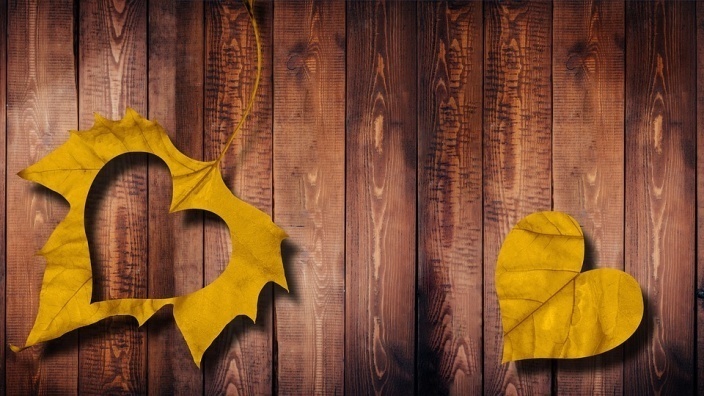   2.9.SLÁVNOSTNÉ OTVORENIE ŠKOLSKÉHO ROKAvšetci  zamestnanci ZŠ s MŠPodľapočasia           CVIČENIE V PRÍRODEÚČELOVÉ CVIČENIEPaedDr. Macková Mgr. Sládeková22.9.MOJA CESTA DO ŠKOLYp. Vološčuková, p. Hrušková29.9.VITAJTE PRVÁCIp. Hrušková 27.9.EURÓPSKY DEŇ JAZYKOV Mgr. Bezáková, Mgr. Piskoríková, Mgr. Greschnerová,  PaedDr. Macková,  Mgr.  Kočnerová, Mgr. Klieštik DNI NÁDEJEMgr. Kršková, Mgr. Barčíková